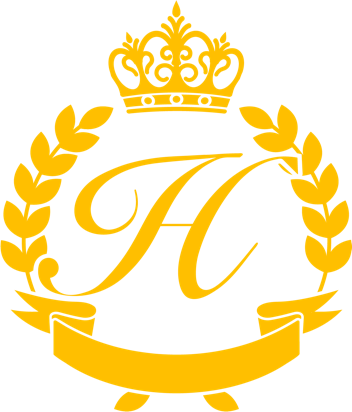 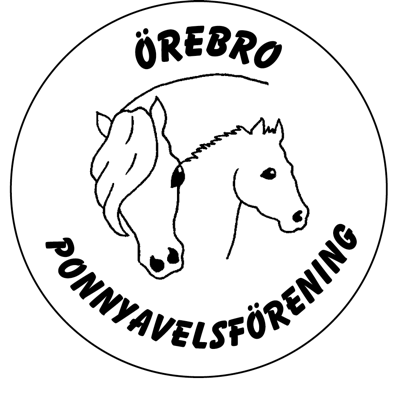 PROPOSITION UTSTÄLLNING 
Lördagen den 4 augusti på Hofsta säteri, Björkvik ALLMÄNNA BESTÄMMELSERAnmälningstiden utgår måndag den 16 juli 2018. Anmälan är bindande och ska åtföljas av avgiften. För sent inkomna anmälningsblanketter eller avgifter räknas som efteranmälan. Poststämpel räknas. 
Efteranmälan mottages mot dubbel avgift i mån av plats. Domare Carina Lookwall 	
Anmälan skickas till: Cristina Andersson,Eriksberg  Grindberga, 641 93 Katrineholm. Telefon: 070-206 80 93. E-post: Showevent@hofsta.se
Skicka gärna med kopia på passets/registreringsbevisets sidor innehållande stam, färg, tecken och registreringsnummer. 
Vid anmälan via e-post begär svarskvitto på att mottagaren erhållit anmälan. Anmälan direkt via Internet & SH. Welsh ponnyerna anmäler via pappersblankett som vanligt.http://www.blabasen.se/sh/anmalan/Anmalan?a=steg_02&btf=2018040, Anmälningsavgiften 200 kr/ponny/häst för medlemmar i ÖPAF och 300 kr/ponny/häst för icke medlemmar i ÖPAF, Avgiften betalas i samband med anmälan på Show Events konto -  Danske Bank – clearing nr: 2407. Bank nr: 0270698. Ange ponnyns namn, utställningsklass, ägare samt utställningsplats på inbetalningskortet. Inga dräktiga ston som ska föla 2018 får deltaga i utställningen.
Utställningen är öppen för stamboksförda eller registrerade ponnyer, av alla hos Spaf godkända raser. Även andra ponnyraser och korsningsponnyer är välkomna att visas, men rangeras ej och går ej vidare till Bir & BIS.
Ponnyer som är uppfödda, varit ägda, visade eller tränade av dagens domare äger ej rätt att deltaga i bedömningen.Allt deltagande sker på egen risk. All visning sker vid hand. Alla barn under 16 år ska bära hjälm vid visning. 
Hingstar från 1 år ska visas i träns av person över 16 år och alltid ledas i träns. Hästägarförsäkran finns på tävlingsplatsen och ska vara underskriven i sekretariatet innan urlastning sker.Halva anmälningsavgiften återbetalas om utställningen måste inställas pga. ”force majore” eller om anmäld ponny är skadad/ sjuk och veterinärintyg kan uppvisas.
Show Event & ÖPAF förbehåller sig rätten att inställa klass, dela klass, slå ihop klasser eller i övrigt ändra i bestämmelserna om så erfordras.BIR utses inom varje ras bland klassvinnare med lägst 40 poäng. De ponnyer som blivit BIR & Res BIR inom de olika raserna tävlar sedan om BIS & Res BIS titlarna.
Överklagan, Ett beslut kan överklagas av den som beslutet angår. Beslutet överklagas skriftligen till SH:s besvärsnämnd. I skrivelsen skall klaganden ange vilket beslut som överklagas, den ändring i beslutet som begäres och de omständigheter som åberopas till stöd för begäran om ändring. Skrivelsen skall ingivas till SH:s kansli inom tre veckor efter utställningen.
ÖvrigtAnmälningsblanketter och propositioner rekvireras från Cristina Andersson tel. 070-206 80 93, e-post Showevent@hofsta.se eller på www.Show-Event.se kommer även en länk till direktanmälan för de raser där det är möjligt. Welshponnyer anmäler ex. vis via e-post eller brev.Om din ponny är TILL SALU kan du kostnadsfritt få detta infört i katalogen (se anmälningsblanketten)Boxar finns ej. 
Visarmeddelande läggs ut på hemsidan en vecka innan utställningen.


Hederspriser mottages tacksamt. Möjlighet finns även att sponsra BIR, Res BIR, samt någon av utställningsklasserna. Som sponsor får du en presentation av speakern på utställningsdagen. De som skänker hederspriser uppmärksammas även av speakern under utställningsdagen.


Förfrågningar kan göras till Stephanie von Arnold 0730- 600 565 eller Cristina Andersson, tel. 070-206 80 93 UTSTÄLLNINGSKLASSER1.   	Sto föl födda 2018 		2.  	Hingst föl födda 2018		3.  	1- åriga ston		4.  	1- åriga hingstar o valacker 	5.  	2- åriga ston		 6.  	2- åriga hingstar o valacker	7.  	3- åriga ston utan föl		8.  	3- åriga premierade hingstar	9.  	3-åriga valacker o ej premierade hingstar10.  	4- åriga o äldre ston utan föl11. 	4- åriga o äldre ston med föl		12.	4-åriga o äldre premierade hingstar13.	4- åriga o äldre valacker o ej premierade hingstar14.	Veteranklass 15- åriga o äldre (ston, hingstar o valacker)PROPOSITION SHOW & HUNTER KLASSER
Lördagen den 4 augusti på Hofsta säteri, Björkvik ALLMÄNNA BESTÄMMELSER & UTFÖRANDE FÖR SHOW & HUNTER KLASSERAnmälningstiden utgår måndag den 16 juli 2018. Anmälan är bindande och ska åtföljas av avgiften. För sent inkomna anmälningsblanketter eller avgifter räknas som efteranmälan. Poststämpel räknas. 
Efteranmälan mottages mot dubbel avgift i mån av plats. Domare: Ylva Lindh 	
Anmälan skickas till: Cristina Andersson,Eriksberg  Grindberga, 641 93 Katrineholm. Telefon: 070-206 80 93. E-post: Showevent@hofsta.se
Skicka gärna med kopia på passets/registreringsbevisets sidor innehållande stam, färg, tecken och registreringsnummer. 
Vid anmälan via e-post begär svarskvitto på att mottagaren erhållit anmälan. Anmälningsavgiften 200 kr/ponny/häst för medlemmar i ÖPAF och 300 kr/ponny/häst för icke medlemmar i ÖPAF.Avgiften betalas i samband med anmälan på Show Events konto -  Danske Bank – clearing nr: 2407. Bank nr: 0270698. Ange ponnyns namn, Showklass, ägare samt utställningsplats på inbetalningskortet. I ridklasser bedöms ekipagens helhetsintryck. Stor vikt läggs vid att ponnyn har vägvinnande rörelser, går lätt för hand och förefaller angenäm att rida, samt att den har gott lynne.UtrustningSadeln ska vara av modell, så att den ligger intill hästen och skuren så att bogen syns. En vojlock i en färg, som inte utmärker sig bör användas.Träns, vanligt bett med enkel tygel alternativt pelham eller kandar med två tyglar används. Nosgrimma, utan extra nosrem typ ”snokrem”, används. Ordinärt pannband, utan brass eller dylikt. Inget ”bling-bling”, inga extra tyglar eller dylikt. Boots eller benskydd får inte heller användas i de vanliga klasserna. Sporrar får inte bäras i någon klass. Spö typ käpp max 75 cm (ej tunt fjädrande) är tillåtet.KlädselIntrycket ska vara snyggt, bekvämt och säkert. Handskar bör bäras. Smycken bör inte bäras. Godkänd hjälm ska alltid bäras. Om hjälmen faller av eller hakbandet går upp, är det förbjudet att fortsätta ritten utan att sätta på sig hjälmen eller fästa hakbandet igen. UppförandeDomaren har rätt att be ponny/cob, som kan verka farlig att rida, att lämna ringen. Ponnyn får inte tas ur ringen under bedömningen utan domarens tillstånd. Klassen avslutas när domaren säger till. Om ryttaren ramlar av eller blir avkastad, får denne inte fortsätta, utan måste lämna ringen till fots ledande sin ponny/cob. Ryttarbyte får inte göras utan domarens tillstånd.Om en ryttare har kvalificerat sig med två ponnyer/cobbar till Championatet,måste en ersättare till den ena ponnyn/cobben väljas. Hästskötare ska hjälpa till om ponny/cob ska sadlas av i ringen förvisning i hand. Denne ska då vara trevligt och prydligt klädd och ha huvudbonad.I alla ridklasser måste ponny/cob vara 4 år och äldre. Sto med diande föl får ej visas i ridklass.Ingen ponny/cob får ledas i ledtygel i någon klass med undantag av Lead Rein.Show klass: Klass 18 Lead Rein – Junior ryttare max 9 år Öppen för ston och valacker max 122 cm. Ryttaren ska vara mellan 3 och 9 år. Ponnyn ska ridas på passande bett, där tyglarna ska gå direkt från bettet till ryttarens hand. Ledtygeln ska vara fäst i nosgrimman.Inga extra inspänningstyglar får användas utan endast ett handtag är tillåtet att fästas på sadeln.Ledaren ska vara prydligt klädd och ha huvudbonad.Klassens genomförande: enligt domarens anvisningar i skritt och trav samt halt och stillastående på lång tygel.Ekipage som har startat i First Ridden eller högre klass får ej delta i Lead Rein.Klass 19 First Ridden - 		Öppen för ston och valacker max 130 cm. Ryttaren får deltaga t.o.m. det år den fyller 12 år.Ponnyn rids på passande bett, ponnyn ska ej galoppera, utom i den individuella uppvisningen.Klassens genomförande: samtliga i skritt och trav enligt domarens anvisningar. Därefter en individuell uppvisning där även galopp ingår.Klass 20 Novice Ridden - Junior Ryttaren max 17 år  Öppen för ston och valacker. Ryttaren skall vara proportionerlig. Ekipage som vunnit ridklass Open får ej deltaga i Novice.Klassens genomförande: samtliga rider i skritt, trav, ökad trav och galopp enligt domarens anvisning. Uppställning och därefter en individuell uppvisning c:a 3-4  i skritt, trav, galopp samt ökad galoppKlass 21 Novice Ridden - Senior Ryttaren från 18 årÖppen för ston och valacker. Ingen åldergräns men ryttaren skall vara proportionerlig. Ekipage som vunnit ridklass Open får ej deltaga i Novice.Klassens genomförande: samtliga rider i skritt, trav, ökad trav och galopp enligt domarens anvisning. Uppställning och därefter en individuell uppvisning c:a 3-4  i skritt, trav, galopp samt ökad galopp Klass 22 Open Ridden - Junior Ryttaren max 17 år Klassens genomförande: samtliga rider på ring i skritt, trav och galopp enligt domarens anvisningar. Uppställning och därefter en individuell uppvisning i skritt, trav, ökad trav, galopp och ökad galopp.Klass 23 Open Ridden - Senior Ryttaren från 18 år Klassens genomförande: samtliga rider på ring i skritt, trav och galopp enligt domarens anvisningar. Uppställning och därefter en individuell uppvisning i skritt, trav, ökad trav, galopp och ökad galopp.Working Hunter klass:I working hunter klass bedömer man den bästa hästen för ”jaktridning”. Hästen ska ha bra kondition och ge sin ryttare en behaglig ridtur. Hästen ska ha en bra galopp, kunna skritta avslappnat, samt kunna hoppa med bjudning utan att rusa och riva.Klass 24 Working Hunter Lead Rein - Junior Ryttaren max 9 år Hinderhöjd max 20 cm. Öppen för ston och valacker max 122 cm. Ryttaren ska vara mellan 3 och 9 år. Ponnyn ska ridas på passande bett, där tyglarna ska gå direkt från bettet till ryttarens hand. Ledtygeln ska vara fäst i nosgrimman.Klass 25 Working Hunter Novice - Junior Ryttaren max 17 år Hinderhöjd max 50 cmKlass 26 Working Hunter Novice - Senior Ryttaren från 18 år  Hinderhöjd max 50 cmKlass 27 Working Hunter Open - Junior Ryttaren max 17 årHinderhöjd max 80 cmKlass 28 Working Hunter Open - Senior Ryttaren från 18 årHinderhöjd max 80 cmPROPOSITION KÖR  KLASSER
Lördagen den 4 augusti på Hofsta säteri, Björkvik ALLMÄNNA BESTÄMMELSER & UTFÖRANDE FÖR SHOW & HUNTER KLASSERAnmälningstiden utgår måndag den 16 juli 2018. Anmälan är bindande och ska åtföljas av avgiften. För sent inkomna anmälningsblanketter eller avgifter räknas som efteranmälan. Poststämpel räknas. 
Efteranmälan mottages mot dubbel avgift i mån av plats. 	
Anmälan skickas till: Cristina Andersson,Eriksberg  Grindberga, 641 93 Katrineholm. Telefon: 070-206 80 93. E-post: Showevent@hofsta.se
Skicka gärna med kopia på passets/registreringsbevisets sidor innehållande stam, färg, tecken och registreringsnummer. 
Vid anmälan via e-post begär svarskvitto på att mottagaren erhållit anmälan. Anmälningsavgiften 200 kr/ponny/häst för medlemmar i ÖPAF och 300 kr/ponny/häst för icke medlemmar i ÖPAF.Avgiften betalas i samband med anmälan på Show Events konto -  Danske Bank – clearing nr: 2407. Bank nr: 0270698. Ange ponnyns namn, Showklass, ägare samt utställningsplats på inbetalningskortet. Kuskens klädsel: Vårdad, junior skall bära ridhjälm senior skall bära huvudbonad eller ridhjälm.Körpisk och handskar obligatoriskt. Vid uppsutten körning skall klädseln på kusken passa ihop med vagnen som ponnyn/hästen drar.Vagnen: Ange vilken typ av vagn som du skall tävla med uppe på anmälningsblankettens högra hörn. Det är viktigt att den selen du har passar till vagnen som din ponny/häst drar.Klass 29 Tömkörning – från 14 år och uppåtEnkel betsling (två/tre delat eller rakt bett) skygglappar på träns är ej tillåtet, körgjord eller sele där tömmarna löper genom de översta ringarna, tömmarna skall vara så långa att kusken hamnar utanför sparkområdet.  Benskydd eller benlindor är ej tillåtet. Kuskens position ska vara snett bakom ponnyn/hästen utanför sparkområde. Hela klassen går in på banan samtidigt och följer sedan domarens anvisningar. Kusken skall visa ponnyn/ hästen i skritt trav och halt och ryggning.Klass 30 Dressyrkörning – Junior Kusk max 17 årHela klassen går in på banan samtidigt i trav och följer Domarens/ Stewardens anvisningar. Ekipagen visar skritt och trav i grupp på ring. Därefter ställer alla upp på en linje efter stewardens anvisningar.Det enskilda programmet skall innehålla halt framför domaren, skritt, trav och ryggning 5 steg i båda varven.Klass 30 Dressyrkörning – Senior Kusk från 18 årHela klassen går in på banan samtidigt i trav och följer Domarens/ Stewardens anvisningar. Ekipagen visar skritt och trav i grupp på ring. Därefter ställer alla upp på en linje efter stewardens anvisningar.Det enskilda programmet skall innehålla halt framför domaren, skritt, trav och ryggning 5 steg i båda varven.Varmt Välkomna Hälsar Show Event & Örebro Ponnyavelsförening.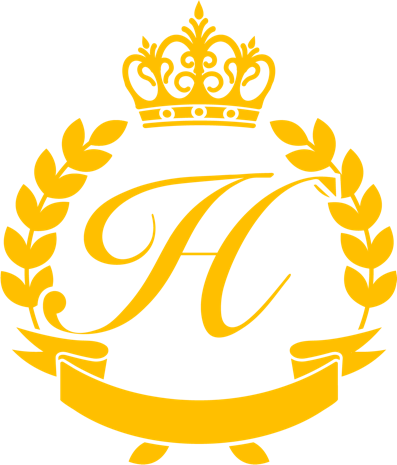  
*) Gäller endast för ponny anmäld i Show, hunter & körklass

Jag intygar att uppgifterna i denna anmälan är riktiga och att jag tagit del av bestämmelserna i propositionenAnmälan sänds till i propositionen angiven adress. OBS! Ej fullständigt ifylld anmälan riskerar att kasseras
Anmälningsavgiften skall betalas till Show Events konto -  Danske Bank – clearing nr: 2407. Bank nr: 0270698. senast det datum som anges i propositionen. Skriv tydligt hästens (-arnas) och Ditt namn på inbetalningskortet. Med denna anmälan godkänner jag fotografering av mitt ekipage av Show Event som får använda bilden vid sociala medier, hemsida.Varmt Välkomna!DatumDatumPlatsPlatsPlatsPlatsUtställningsklassShow, hunter & kör klass (er)Show, hunter & kör klass (er)RasKönHästens namnHästens namnHästens namnReg.nr Stambok/kvalitetsboknr Stambok/kvalitetsboknr FödelseårFärg och teckenFärg och teckenFärg och teckenFärg och teckenMankhöjd *FarFarReg/Stb.nrMorMorReg/Stb.nrMorfarMorfarReg/Stb.nrMormorMormorReg/Stb.nrOm anmälan avser sto med föl vid sidan uppge fölets namn och farOm anmälan avser sto med föl vid sidan uppge fölets namn och farOm anmälan avser sto med föl vid sidan uppge fölets namn och farOm anmälan avser sto med föl vid sidan uppge fölets namn och farOm anmälan avser sto med föl vid sidan uppge fölets namn och farFölets könUppfödare, namn och postadressUppfödare, namn och postadressUppfödare, namn och postadressUppfödare, namn och postadressÄgareAdressAdressAdressPostnummer och postadressPostnummer och postadressTel.nrTel.nrE-post adressE-post adressE-post adressE-post adressRyttareRyttareRyttareFödelseårOrt och  datumHästägare eller dennes företrädare